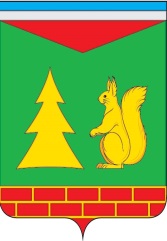 Ханты - Мансийский автономный округ – ЮграСоветский районАДМИНИСТРАЦИЯ ГОРОДСКОГО ПОСЕЛЕНИЯ ПИОНЕРСКИЙПОСТАНОВЛЕНИЕ (в редакции постановления Администрации городского постановления Пионерский от 29.08.2022 №345) « 30 »    декабря   	2021 г.                                                                                                  № 423Об утверждении схемы размещения нестационарных торговых объектов на территории городского поселения ПионерскийВ соответствии с Федеральным законом от 28.12.2009 №381-ФЗ «Об основах государственного регулирования торговой деятельности в Российской Федерации», законом Ханты-Мансийского автономного округа – Югры от 11.05.2010 № 85-оз «О государственном регулировании торговой деятельности в Ханты-Мансийском автономном округе - Югре», руководствуясь приказом Департамента экономического развития Ханты-Мансийского автономного округа –Югры от 24.12.2010 № 1–нп «Об утверждении порядка разработки и утверждения органами местного самоуправления схем размещения нестационарных торговых объектов на земельных участках, в зданиях, строениях, сооружениях, находящихся в государственной собственности или в муниципальной собственности», Уставом городского поселения Пионерский, в целях упорядочения размещения нестационарных торговых объектов на территории городского поселения Пионерский:Утвердить схему размещения нестационарных торговых объектов на территории городского поселения Пионерский (Приложение).Разместить настоящее постановление на официальном сайте Администрации городского поселения Пионерский.Настоящее постановление вступает в силу со дня его подписания.Глава  городского поселения Пионерский					В.С. Зубчикприложение 
к  постановлению  Администрации городского поселения Пионерский 
от 30.12.2021  № 423С Х Е М А  
размещения нестационарных торговых объектов (НТО) на территории муниципального образования городское поселение ПионерскийС Х Е М А  
размещения нестационарных торговых объектов (НТО) на территории муниципального образования городское поселение ПионерскийС Х Е М А  
размещения нестационарных торговых объектов (НТО) на территории муниципального образования городское поселение ПионерскийС Х Е М А  
размещения нестационарных торговых объектов (НТО) на территории муниципального образования городское поселение ПионерскийС Х Е М А  
размещения нестационарных торговых объектов (НТО) на территории муниципального образования городское поселение ПионерскийС Х Е М А  
размещения нестационарных торговых объектов (НТО) на территории муниципального образования городское поселение ПионерскийС Х Е М А  
размещения нестационарных торговых объектов (НТО) на территории муниципального образования городское поселение ПионерскийС Х Е М А  
размещения нестационарных торговых объектов (НТО) на территории муниципального образования городское поселение ПионерскийС Х Е М А  
размещения нестационарных торговых объектов (НТО) на территории муниципального образования городское поселение ПионерскийС Х Е М А  
размещения нестационарных торговых объектов (НТО) на территории муниципального образования городское поселение ПионерскийС Х Е М А  
размещения нестационарных торговых объектов (НТО) на территории муниципального образования городское поселение Пионерский№ п/пНаименование субъекта торговлиЮридический  адрес  субъекта торговлиКол-во размещенных НТОМесторасположение нестационарного торгового объектаВид объектовСпециализация (ассортимент реализуемой продукции)Площадь нестационарного торгового объектаПлощадь земельного участкаСобственник земельного участка, на котором расположен нестационарный торговый объектСрок размещения нестационарных торговых объектов12345678910111Коптелова Ирина Ивановнап.Пионерский, ул.Калинина, д.29 кв.31п.Пионерский, ул.Первомайская, 1АТорговый павильонПродукты929,6Муниципальное образование городское поселение Пионерский5 лет2Куликова Галина Ивановнап.Пионерский, ул.Комсомольская, д.271п.Пионерский, ул.Ленина, 21АТорговый павильонТабачные изделия812Муниципальное образование городское поселение Пионерский5 лет4Вардосанидзе Гоча Кукуриевичг.Югорск, 
ул.Мира, д.16 кв.21п.Пионерский, Вокзальная, 2ВТорговый павильонЦветы2240Муниципальное образование городское поселение Пионерский5 лет5Охохонин Владимир Александровичп.Пионерский, 
ул.Заводская, д.3 кв.41п.Пионерский, ул.Заводская, в районе здания №11Торговый павильонХозяйственные товары1550Муниципальное образование городское поселение Пионерский5 лет6Индивидуальный предприниматель – Глава КФХ Беккер Александр Викторовичг.Югорск, ул.Садовая, д.80А, кв.191п.Пионерский, ул.Ленина, в районе жилого дома № 12Торговый павильонПродукты1530Государственная собственность не разграничена5 лет7Субъект малого предпринимательствап.Пионерский1п.Пионерский, ул.Коммунисти ческая, 27 Остановочный комплекс с торговой площадью (автопавильон)Мясопродукты3244Государственная собственность не разграничена5 лет